สวท.บว.13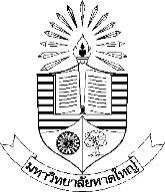 สำนักวิชาการและทะเบียนการศึกษาแบบขออนุมัติสอบวัดคุณสมบัติ (Qualifying Examination)ชื่อนักศึกษา (นาย/นาง/นางสาว)…………………………………………..………..………………รหัสประจำตัวนักศึกษา……….……….….……………….……ระดับปริญญา.......................หลักสูตร……………………………………สาขาวิชา…….………..…………………เบอร์โทรติดต่อ.......................................แผน/แบบ   ป.โท :   วิทยานิพนธ์  แผน  ก  แบบ  ก  (1)	  วิทยานิพนธ์  แผน  ก  แบบ  ก  (2)	    สารนิพนธ์  แผน  ข	ป.เอก :   วิทยานิพนธ์  แบบ  1.1		  วิทยานิพนธ์  แบบ 2.1	 	    อื่น ๆ.....................................สมัครสอบครั้งที่.............................................ภาคการศึกษาที่.......................................................ปีการศึกษา................................................หมวดวิชาที่เรียนไปแล้วและกำลังเรียน (ให้ลงเฉพาะรหัสวิชา)สวท.บว.13ผลการสอบวัดคุณสมบัติ (Qualifying Examination) ที่ผ่านมา  (ระบุ  ผ่าน / ไม่ผ่าน)ลงชื่อ.............................................................นักศึกษา		ลงนาม...........................................................อาจารย์ที่ปรึกษา      (……………………………………………..………)				(……………………………………………..………)     ............../....................../...........................	       			...................../....................../..................หมวดวิชารหัสวิชาหน่วยกิตหมายเหตุ1. หมวดวิชาเสริมพื้นฐาน1.......................................................2.......................................................3.......................................................4...............................................................................................................................................1. หมวดวิชาเสริมพื้นฐานรวม2. หมวดวิชาเอกเลือก1.......................................................2.......................................................3.......................................................
4.........................................................................................................................      .........................2. หมวดวิชาเอกเลือกรวม3. หมวดวิชาเอกบังคับ1.......................................................2.......................................................3.......................................................4...............................................................................................................................................รวม4. หมวดวิชาประสบการณ์และการวิจัย1.......................................................2...................................................................................................รวมรวมทั้งสิ้นคะแนนเฉลี่ยครั้งที่ภาคและปีการศึกษาหมวดวิชาเสริมพื้นฐานหมวดวิชาเอกหมายเหตุ1231. ความเห็นของผู้อำนวยการหลักสูตร2. ศูนย์บริการนักศึกษา (SOS)3. ความเห็นของคณบดี ควรอนุมัติ ไม่ควรอนุมัติ....................................         ลงนาม……………………………………(……………………………………………..………)ผู้อำนวยการหลักสูตร                   ……./…….../……. ชำระเงินค่า...........................................ใบเสร็จเล่มที่ .............เลขที่.....................จำนวน....................................   บาทลงนาม…………….…………………………….…(…………………………..…….………)   ผู้ปฏิบัติงานศูนย์บริการนักศึกษา SOS       ………./………..….../…………. ควรอนุมัติ ไม่ควรอนุมัติ....................................   ลงนาม……………………………………(……………………………………………..………)คณบดี/ผู้มีอำนาจลงนาม……./…….../…….4.  งานมาตรฐานบัณฑิตศึกษา5. ความเห็นของ ผอ.สำนักวิชาการและทะเบียนการศึกษา6.  ผลการพิจารณาของรองอธิการบดีฝ่ายวิชาการ รับเรื่องวันที่........................................ ผ่าน   ไม่ผ่านลงนาม…………….………………………….    (………….....………………..…….………)     ………./………..….../…………. ควรอนุมัติ ไม่ควรอนุมัติ....................................   ………………………...………………………….ลงนาม…………….……………………………         (ดร.เชาวนี แก้วมโน)     ………./………..….../…………. อนุมัติ ไม่อนุมัติ  เนื่องจาก..............................   ……………………………...…..…………………….ลงนาม…………….………………………………(ผู้ช่วยศาสตราจารย์ ดร.ปกรณ์ ลิ้มโยธิน)รองอธิการบดีฝ่ายวิชาการ………../……………./…………